2023 (“Q3 10-Q”). The Company undertakes to provide similar discussions in its future periodic filings with the SEC.operating profit and other key financial statement line items in the Company’s quarterly report on Form 10-Q for the three months ended September 30,The Company acknowledges the Staff’s comment, and has included a quantified discussion of material factors impacting the Company’s revenue,Response:projects or products, where possible. Refer to Item 303(b) of Regulation S-K.increase in North American activity. Please revise to include a quantified discussion of the factors impacting such activity with a focus on specificdiscussion of the various factors impacting such change. In addition, you state that the increase in Surface Technologies revenue was driven by andue to both volume and pricing in North America. Where a material change is due to two or more factors, please revise to provide a quantifiedwhich was offset by the negative impact of foreign exchange. You also indicate that the increase in Surface Technologies operating profit increasedthese factors. For example, you state that subsea revenue increased due to higher project installation activity in Brazil and the United Kingdom,1. You refer to various factors that impacted your operations both here and in the segment discussion, however, you do not quantify the impact ofManagement’s Discussion and Analysis of Financial Condition and Results of Operations Operating Results of Business Segments, page 48Form 10-K for the Year Ended December 31, 2022All terms used but not defined herein have the meanings assigned to such terms in the Form 10-K and Form 8-K.Please note that the “Company” or “TechnipFMC” refers to TechnipFMC plc, together with its consolidated subsidiaries.bold, followed by the Company’s response to the comments.February 24, 2023 (the “Form 10-K”) and Form 8-K filed with the SEC on July 27, 2023 (the “Form 8-K”). The Staff’s comments are set forth below inExchange Commission (the “SEC”), relating to the above-referenced Form 10-K for the year ended December 31, 2022, filed with the SEC onThis letter responds to the letter dated October 6, 2023, from the staff of the Division of Corporation Finance (the “Staff”) of the Securities andDear Ms. Collins and Ms. Chen:File No. 001-37983Form 8-K filed on July 27, 2023Form 10-K for the Year Ended December 31, 2022Re:    TechnipFMC plcAttention: Kathleen Collins and Chen ChenWashington, DC 20549100 F Street, N.E.Division of Corporation FinanceU.S. Securities and Exchange CommissionVia EDGAR   Madrid   Los Angeles  Washington, D.C.   London  Tokyo   Houston  Tel Aviv   Hong Kong  Singapore   Hamburg  Silicon Valley   Frankfurt  SeoulNovember 6, 2023   Düsseldorf  San Francisco   Dubai  San Diego   Chicago  Riyadh   Century City  Paris   Brussels  Orange County   Boston  New York   Beijing  Munich   Austin  Milan   FIRM / AFFILIATE OFFICESwww.lw.comTel: +1.202.637.2200 Fax: +1.202.637.2201Washington, D.C. 20004-1304555 Eleventh Street, N.W., Suite 1000297Consolidated Financial Statements of TechnipFMC PLC and Consolidated Subsidiaries Note 22. Pension and Other Post-Retirement Benefit Plans, pageoperations.conversations with its customers, while such information does not provide investors with meaningful insights on the Company’s overall results ofbusiness and future prospects as information on activity, pricing, inventory and other data could negatively impact the Company’s commercialThe Company also believes that periodic disclosure of factors impacting individual product lines could cause competitive harm to the Company’srisk to future project awards to the Company.of project-level information, while immaterial to investors, could cause competitive harm to the business of the Company’s customers and in turn, posemarket-sensitive customer information, particularly where the Company’s work scope represents a material portion of a customer’s project. DisclosureMoreover, project-related activities contribute to more than half of the Company’s revenue, and disclosure on specific projects could result in release oflarge backlog of projects and diversity of the Company’s product offerings.based on specific projects and individual product lines does not provide meaningful insights on the Company’s overall results of operations due to theAdditionally, the Company respectfully advises the Staff that, it believes a quantified discussion of factors impacting key financial statement line itemsoperational performance and $5.3 million due to higher Middle East activity.Surface Technologies operating profit increased versus the prior year by $14.3 million, of which $7.2 million is due to North America’s improvedwhich the Middle East represented 25.2% and 20.6%, respectively.three months ended September 30, 2023 and 2022, 60.6% and 54.0% of total segment revenue, respectively, was generated outside of North America, ofSurface Technologies revenue increased by $30.6 million, $22.2 million of which is attributable to increased activity in the Middle East. During the$52.7 million in favorable activity mix, partially offset by a $22.0 million increase in operating expense.Subsea operating profit for the three months ended September 30, 2023, increased by $72.7 million. $42.0 million comes from volume, combined withthe world.increase comes from Brazil, $116.9 million from Norway and $54.1 million from the United States, offset by net $20.9 million decrease from the rest ofSubsea revenue increased $293.3 million, as a continued positive impact of the backlog increase in 2022, compared to prior year. $143.6 millionimproved operational performance and $6.4 million due to higher Middle East activity.in favorable activity mix. Surface Technologies gross profit increased year-over-year by $13.1 million, of which $9.4 million due to North America’sthe prior-year period. Subsea gross profit increased year over year by $94.7 million, of which $42.0 million is due to volume increase and $52.7 millionGross profit (revenue less cost of sales) increased to $366.9 million during the three months ended September 30, 2023, compared to $256.0 million inGross ProfitMiddle East.project revenues over the period. Surface Technologies revenue increased by $30.6 million, out of which $22.2 million is due to increased activity in theby $293.3 million, primarily driven by a 24.5% higher backlog as of December 31, 2021, than December 31, 2022, converting into an increase inRevenue increased $323.9 million during the three months ended September 30, 2023, compared to the same period in 2022. Subsea revenue increasedRevenueThree Months Ended September 30, 2023 and 2022Consolidated Results of Operations of TechnipFMC plcillustrative example:The comparison of the three months ended September 30, 2023 and 2022, as included in the Company’s Q3 10-Q, is set forth below (in italics) as anPage 2November 6, 20233proposed revisions in your response.misleading” as your current disclosures appear to imply that the GAAP financial measures could potentially be misleading. Provide us withotherwise be masked or misleading to both investors and management by the excluded items. Please revise to remove the reference to “masked oreffectively evaluate TechnipFMC’s operations and consolidated results of operations period-over-period, and to identify operating trends that could3. You state that management believes the exclusion of charges and credits from your financial measures enables investors and management to moreReconciliation of GAAP to non-GAAP Financial Measures, page 18Exhibit 99.1Item 2.02 Form 8-K Furnished July 27, 2023other post-retirement benefit plans, and as such, the error does not represent a significant deficiency or material weakness.Company’s key control process and is not indicative of a systemic failure of controls on the calculation and reporting of the Company’s pension andManagement also assessed the control failure associated with the arithmetic error and concluded that the error was an isolated incident outside of thewill be corrected in the Company’s annual report on Form 10-K for the year ending December 31, 2023 and future SEC filings, as applicable.market reaction, positive or negative. Management therefore determined this error is immaterial to previously issued financial statements and the errorCompany’s Form 10-K would have been changed or influenced by this item. Management concluded that correction of the error would not result in anysignificant to the users of its financial statements as it is not probable that the judgment of a reasonable person relying on the financial statements in thea material impact on the Company’s reported results. Based on this assessment, management concluded that the weighted-average discount rate is notThe Company’s assessment considered both quantitative and qualitative factors and the effect of the error, including an analysis of whether the error hadManagement performed and documented an assessment of the error noted above based on Staff Accounting Bulletin No. 99: Materiality (“SAB 99”).during fiscal year 2022, the Company observed increases in corporate and government bond yields across all countries.with reference to a government bond index. There was no change in methodologies in determining discount rate at fiscal 2021 and 2022. However,calculate the present value of each individual plan. For countries that lack a sufficient corporate bond market, such as Brazil, the discount rate was setquality corporate bonds available in each market. A single equivalent discount rate within the same market as of a fiscal year end was then used toThe discount rates for all international plans were derived using each plan’s projected benefit cashflows and a yield curve constructed based on highpension obligations.•rates in the range of 3.7%—9.9% for the rest of the Company’s international plans, making up the remaining 7% of total international•3.8% for the French plans, representing 7% of total international pension obligations; and•4.9% for the U.K. plans, representing 86% of total international pension obligations;The discount rates used in the calculation were:(arithmetic average instead of weighted average).specific discount rates were aggregated to generate the weighted-average discount rate where the arithmetic error occurred due to a wrong formulaand recording pension benefit obligation as of December 31, 2022, as the calculation was performed by country and/or plan. The correct countryto the consolidated financial statements in the Form 10-K and the correct country specific discount rates, as shown below, were used when determiningThis error relates only to the weighted-average discount rate for the Company’s international pension plans in fiscal 2022 that was disclosed in Note 22report on Form 10-K for the fiscal year ending December 31, 2023.discount rate of 9.97% disclosed in the Form 10-K was incorrect due to an arithmetic error. The Company will correct the error in its upcoming annualThe Company respectfully advises the Staff that the weighted-average discount rate as of December 31, 2022 was 4.89%. The weighted-averageResponse:determining your weighted-average assumptions for each of Netherlands, France, Germany, United Kingdom and Canada.compared to a discount rate of 1.99% in fiscal 2021. Please explain to us the reason for such increase and provide us with the discount rates used in2. We note that you used a weighted-average discount rate of 9.97% to determine the benefit obligation for international pension plans in fiscal 2022Page 3November 6, 20234U.K. net deferred tax assets.adjustment was zero, given that the UK entity had significant U.K. net operating loss carryforwards and established full valuation allowances against itsGains and losses of the sales were recorded in a UK entity and treated as non-deductible permanent difference. The tax effects of this non-GAAPmark-to-market valuation on the Company’s investment in Technip Energies and the gains and losses resulting from sale transactions of the investment.For Loss from investment in Technip Energies, as included in the Company’s 2022 Q4 Earnings Release, the charges reflect the net value ofassets, and as a result, there was no further tax effect of the Impairment charges.Release”), the underlying non-GAAP adjustments relate to various jurisdictions with a full valuation allowance against their respective net deferred taxFor Impairment charges, as included in the Company’s earnings release for the three months and year ended December 31, 2022 (the “2022 Q4 Earningsdifference and as such, did not trigger tax charges or benefits.Form 10-Q for the three months ended June 30, 2023). For taxation purposes, the charges were treated as a penalty and non-deductible permanent8-K earnings release, reflect the impact of the resolution of all outstanding matters with the PNF (see Note 13 of the Company’s quarterly report onThe Non-recurring legal settlement charges, as included in the Company’s earnings release for the three months ended September 30, 2023 and the Formeffect of such item is estimated accordingly.which the item has been recorded requires application of a specific tax rate, tax treatment or valuation allowance consideration, in which case the taxperformed item by item, applying the relevant jurisdictional tax rate to the pretax amount, unless the nature of the item and/or the tax jurisdiction inThe Company acknowledges the Staff’s comment and respectfully advises the Staff that estimation of tax effect of each non-GAAP adjustment isResponse:non-GAAP C&DIs.Form 8-K. Also revise your disclosures to explain how the tax effects of the non-GAAP adjustments are calculated. Refer to Question 102.11 of theForm 8-K earnings release, or similarly, for impairment and other charges and loss from investment in Technip Energies in the February 23, 2023to TechnipFMC plc. In your response, address why you have not included a tax adjustment for the non-recurring legal settlement charge in this4. Please explain how you determined the income tax effects on your measure of non-GAAP Income (loss) from continuing operations attributablethe non-GAAP financial measures.financial performance prepared in accordance with GAAP. The following is a reconciliation of the most comparable financial measures under GAAP toThe foregoing non-GAAP financial measures should be considered by investors in addition to, not as a substitute for or superior to, other measures ofoperations period-over-period. These measures are also used by management as performance measures in determining certain incentive compensation.the Company’s underlying business results and operating trends, and a means to evaluate TechnipFMC’s operations and consolidated results ofManagement believes that the exclusion of charges, credits and foreign exchange impacts from these financial measures provides a useful perspective onestimated accordingly.recorded requires application of a specific tax rate, tax treatment or valuation allowance consideration, in which case the tax effect of such item isapplying the relevant jurisdiction tax rate to the pretax amount, unless the nature of the item and/or the tax jurisdiction in which the item has beenNon-GAAP adjustments are presented on a gross basis and are not net of tax. Estimates of the tax effect of each adjustment is calculated item by item,excluding charges and credits; Foreign exchange, net and other, excluding charges and credits; and net debt) are non-GAAP financial measures.foreign exchange gains or losses, net; Adjusted EBITDA margin; Adjusted EBITDA margin, excluding foreign exchange, net; Corporate expense,interest expense, income taxes, depreciation and amortization, excluding charges and credits (“Adjusted EBITDA”); and Adjusted EBITDA, excludingtaxes, excluding charges and credits (“Adjusted Operating profit”); Depreciation and amortization, excluding charges and credits; Earnings before netcharges and credits, as well as measures derived from it (including Diluted EPS, excluding charges and credits; Income before net interest expense anddescribes performance on a year-over-year or sequential basis. Income (loss) from continuing operations attributable to TechnipFMC plc, excludingRelease also includes non-GAAP financial measures (as defined in Item 10 of Regulation S-K of the Securities Exchange Act of 1934, as amended) andIn addition to financial results determined in accordance with U.S. generally accepted accounting principles (GAAP), the third quarter 2023 Earningsearnings releases and other investor communications:months ended September 30, 2023. The revised language is also set forth below (in italics and underlined) and will be included in the Company’s futureThe Company acknowledges the Staff’s comment and has removed the reference to “masked or misleading” from its earnings release for the threeResponse:Page 4November 6, 20235Cristina Aalders, Executive Vice President, Chief Legal Officer, and SecretaryKrisztina Doroghazi, Senior Vice President, Controller and Chief Accounting OfficerCc:    Alf Melin, Executive Vice President and Chief Financial Officerof LATHAM & WATKINS LLPJulia A Thompson/s/ Julia A ThompsonSincerely,to telephone the undersigned at (202) 637-1073.We appreciate the Staff’s time and attention to this matter. If you have any questions or comments or require further information, please do not hesitate*        *        *         *Adjusted earnings per share - diluted0.210.100.030.310.02Reported earnings (loss) per share - diluted0.20   (0.20) 0.01 0.01   (0.08) Weighted diluted average shares outstanding450.3440.1458.1452.9451.1Adjusted EBITDA, excluding foreign exchange, net$283.9$254.2$200.1$693.5$512.5Foreign exchange, net46.4   48.3 14.5 92.6   (13.1) Adjusted EBITDA237.5   205.9 185.6 600.9   525.6 Depreciation and amortization93.3   97.0 94.5 283.3   284.4 Adjusted Operating profit144.2   108.9 91.1 317.6   241.2 Net interest expense26.7   30.3 30.9 75.7   122.3 Provision for income tax19.5   43.3 42.7 100.2   91.0 Income (loss) attributable to non-controlling interests3.7(9.1)5.72.019.4Adjusted net income (loss) attributable to TechnipFMC plc94.344.411.8139.78.5Tax on charges and (credits)0.6   0.4 (0.9) 1.0   0.4 Loss from investment in Technip Energies—     —   —   —     27.7 Non recurring legal settlement charges—     126.5 —   126.5   —   Restructuring and other charges1.7   4.7 4.1 7.0   10.9 Impairment2.0   —   3.6 2.0   4.7 Charges and (credits):Net income (loss) attributable to TechnipFMC plc$90.0   $(87.2) $5.0 $3.2   $(35.2) 2023June 30, 2023202220232022September 30,September 30,September 30,September 30,Three months endedNine months ended7 in the Company’s earnings release for the three months ended September 30, 2023.The following (in italics) is an example of the Company’s intended disclosure based on the illustrative revision of its actual disclosure of Exhibits 6 andExhibits 6 and 7, to provide additional clarity with respect to the tax impact of non-GAAP adjustment items.consolidated Adjusted EBITDA, which are currently set forth in the Company’s earnings release for the three months ended September 30, 2023 asThe Company further advises the Staff that in the Company’s future earnings releases, the Company will revise the reconciliation tables for itsestimated accordingly.recorded requires application of a specific tax rate, tax treatment or valuation allowance consideration, in which case the tax effect of such item isapplying the relevant jurisdiction tax rate to the pretax amount, unless the nature of the item and/or the tax jurisdiction in which the item has beenNon-GAAP adjustments are presented on a gross basis and are not net of tax. Estimates of the tax effect of each adjustment is calculated item by item,non-GAAP adjustment items.Technip Energies, which are adjustment items to the Company’s non-GAAP reconciliation tables, to further explain the specific tax impact of the tworesponse to the Staff’s Comment No. 3 above) and also included footnotes to Non-recurring legal settlement charges and Loss from investment inCompany has included the following language in its earnings release for the three months ended September 30, 2023 (in italics below and also in ourIn response to the Staff’s request to revise the Company’s disclosures to explain how the tax effects of the non-GAAP adjustments are calculated, thePage 5November 6, 2023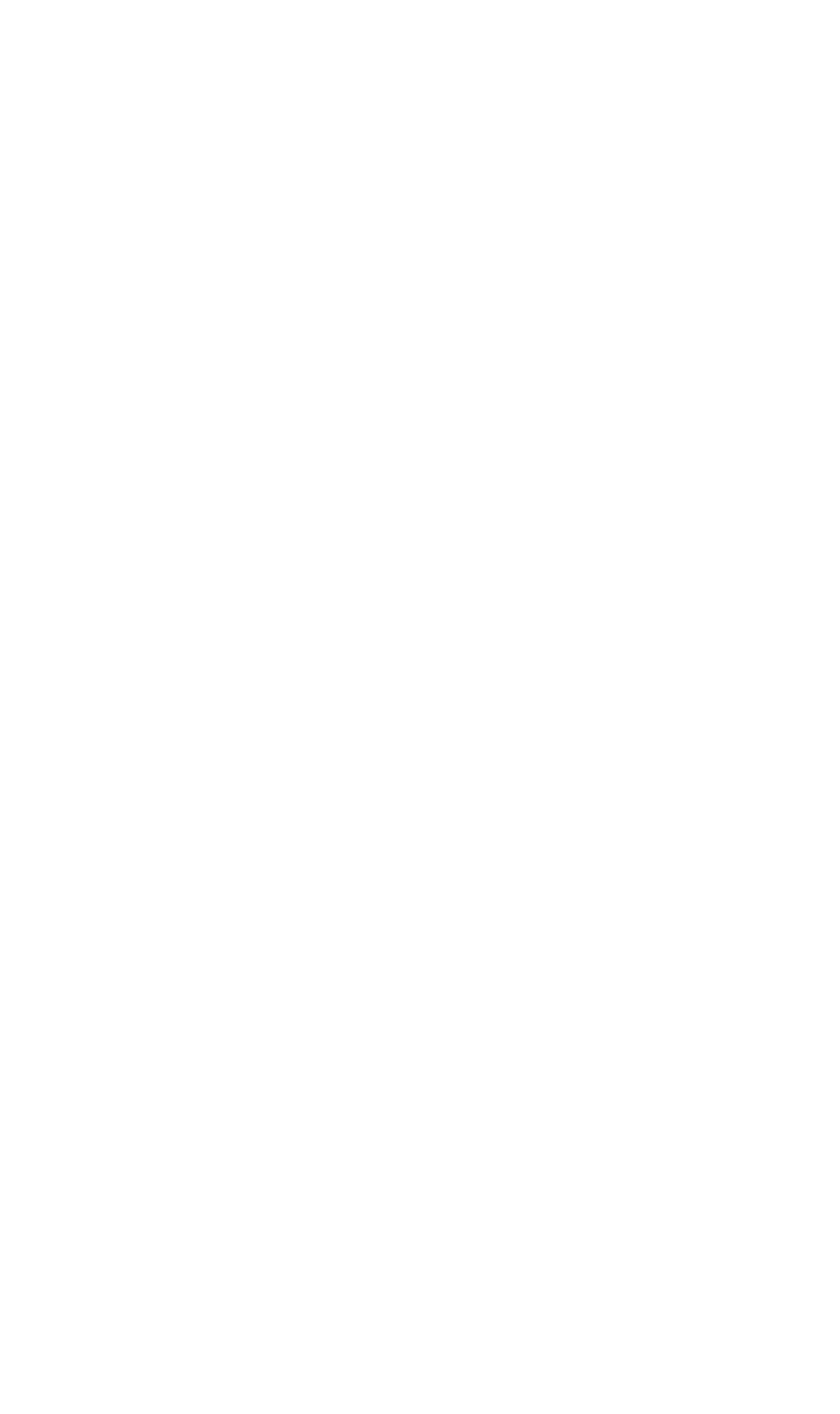 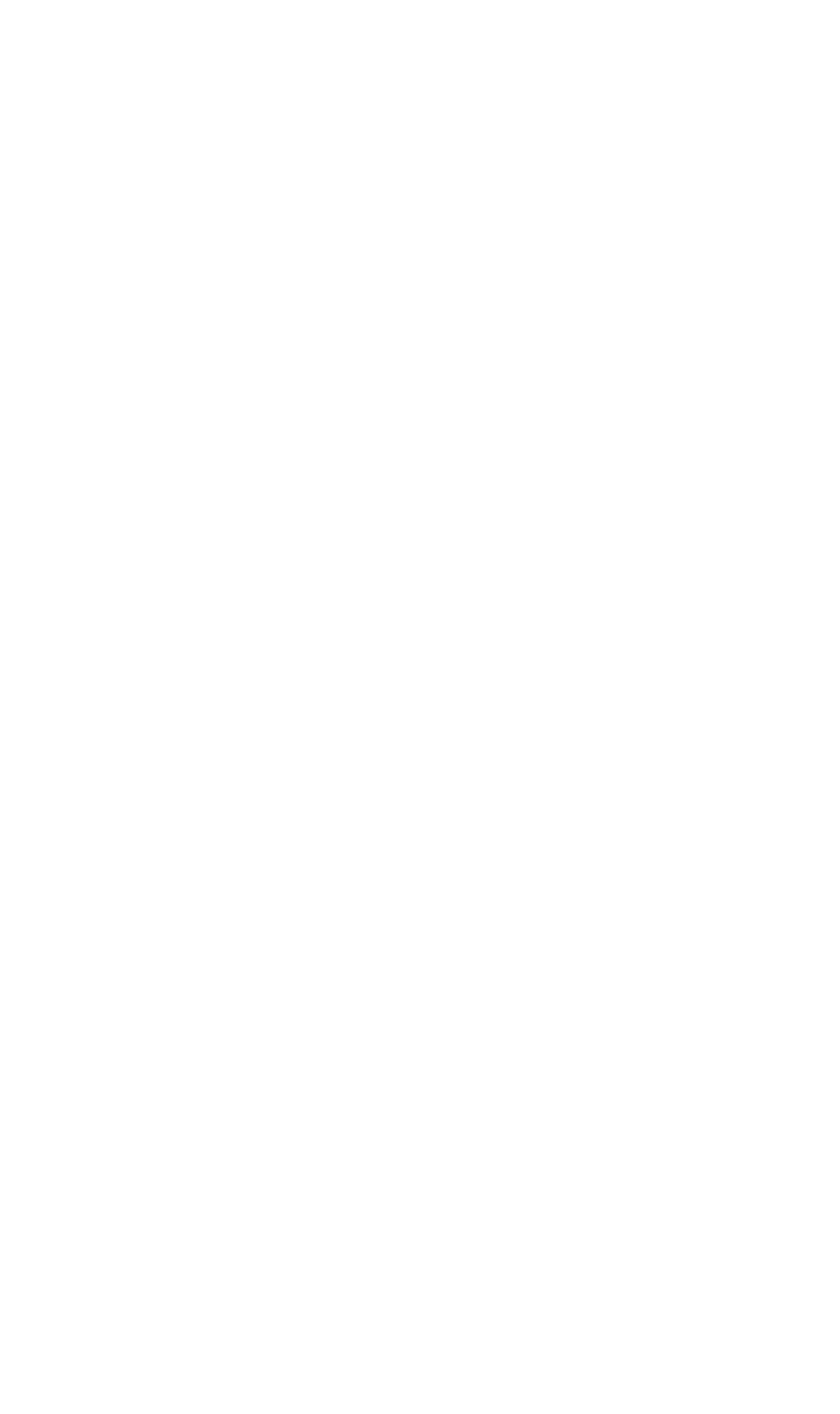 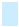 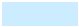 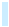 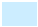 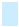 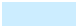 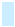 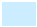 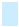 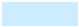 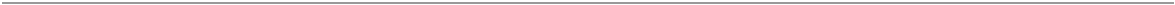 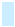 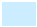 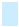 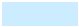 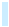 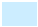 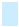 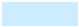 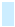 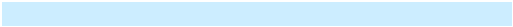 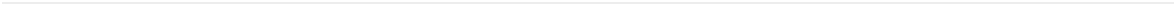 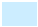 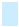 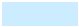 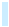 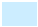 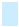 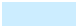 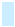 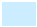 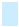 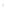 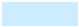 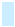 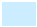 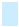 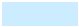 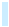 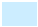 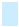 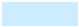 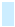 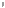 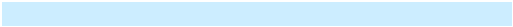 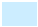 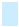 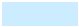 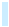 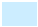 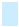 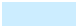 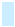 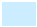 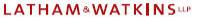 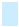 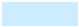 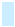 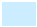 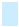 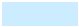 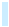 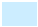 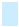 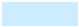 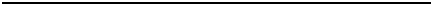 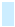 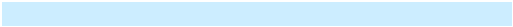 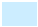 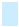 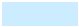 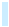 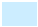 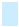 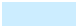 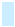 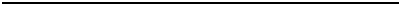 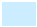 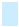 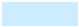 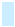 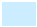 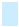 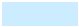 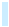 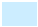 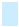 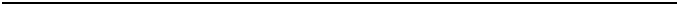 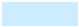 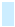 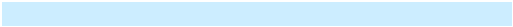 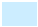 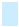 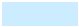 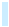 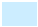 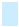 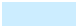 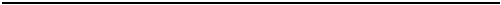 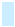 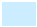 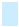 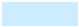 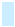 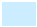 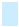 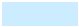 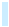 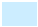 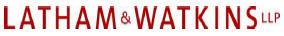 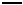 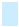 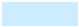 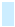 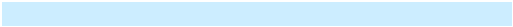 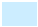 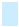 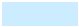 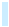 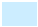 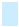 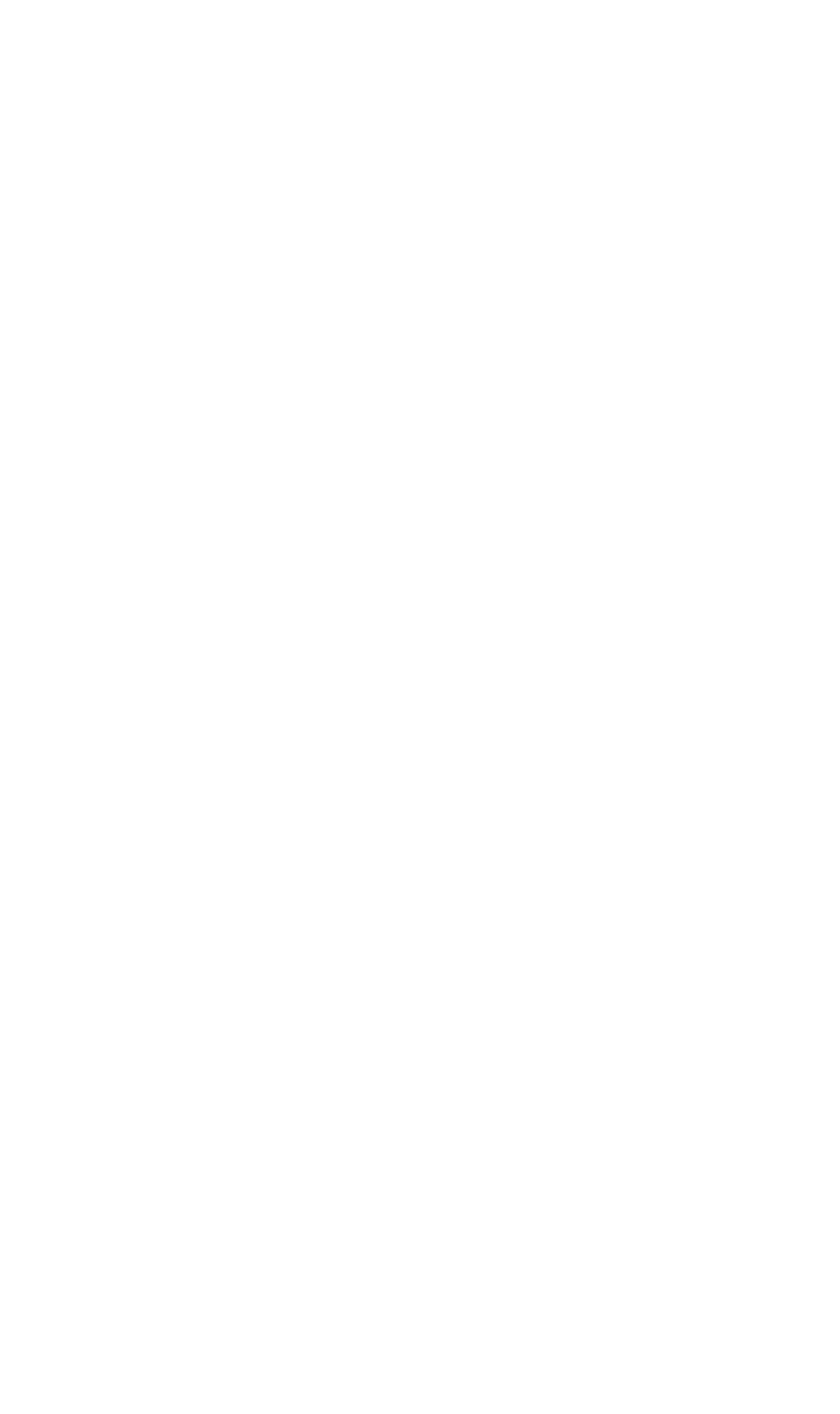 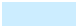 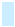 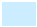 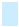 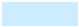 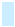 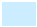 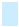 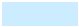 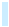 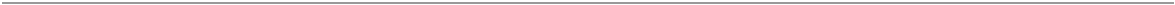 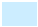 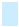 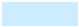 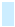 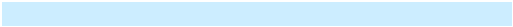 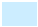 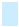 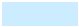 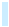 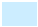 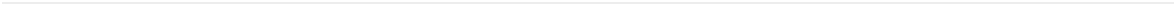 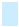 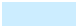 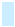 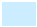 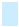 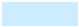 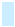 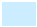 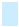 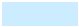 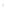 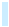 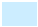 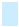 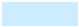 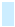 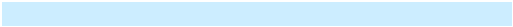 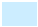 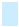 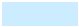 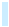 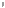 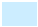 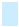 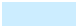 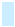 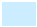 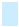 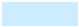 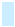 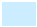 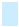 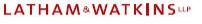 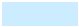 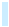 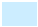 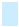 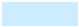 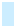 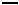 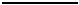 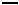 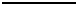 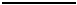 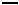 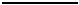 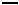 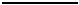 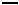 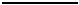 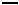 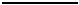 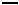 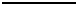 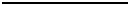 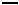 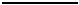 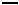 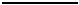 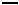 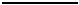 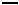 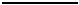 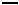 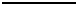 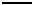 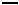 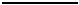 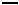 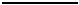 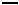 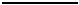 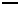 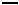 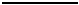 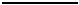 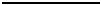 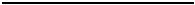 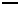 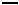 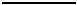 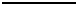 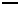 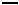 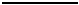 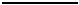 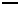 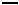 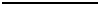 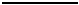 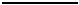 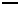 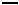 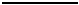 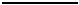 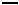 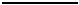 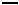 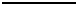 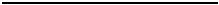 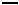 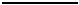 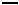 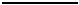 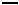 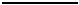 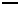 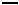 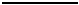 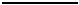 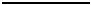 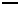 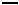 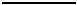 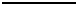 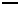 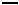 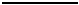 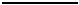 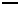 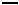 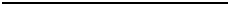 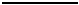 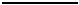 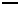 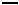 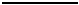 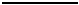 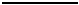 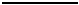 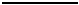 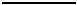 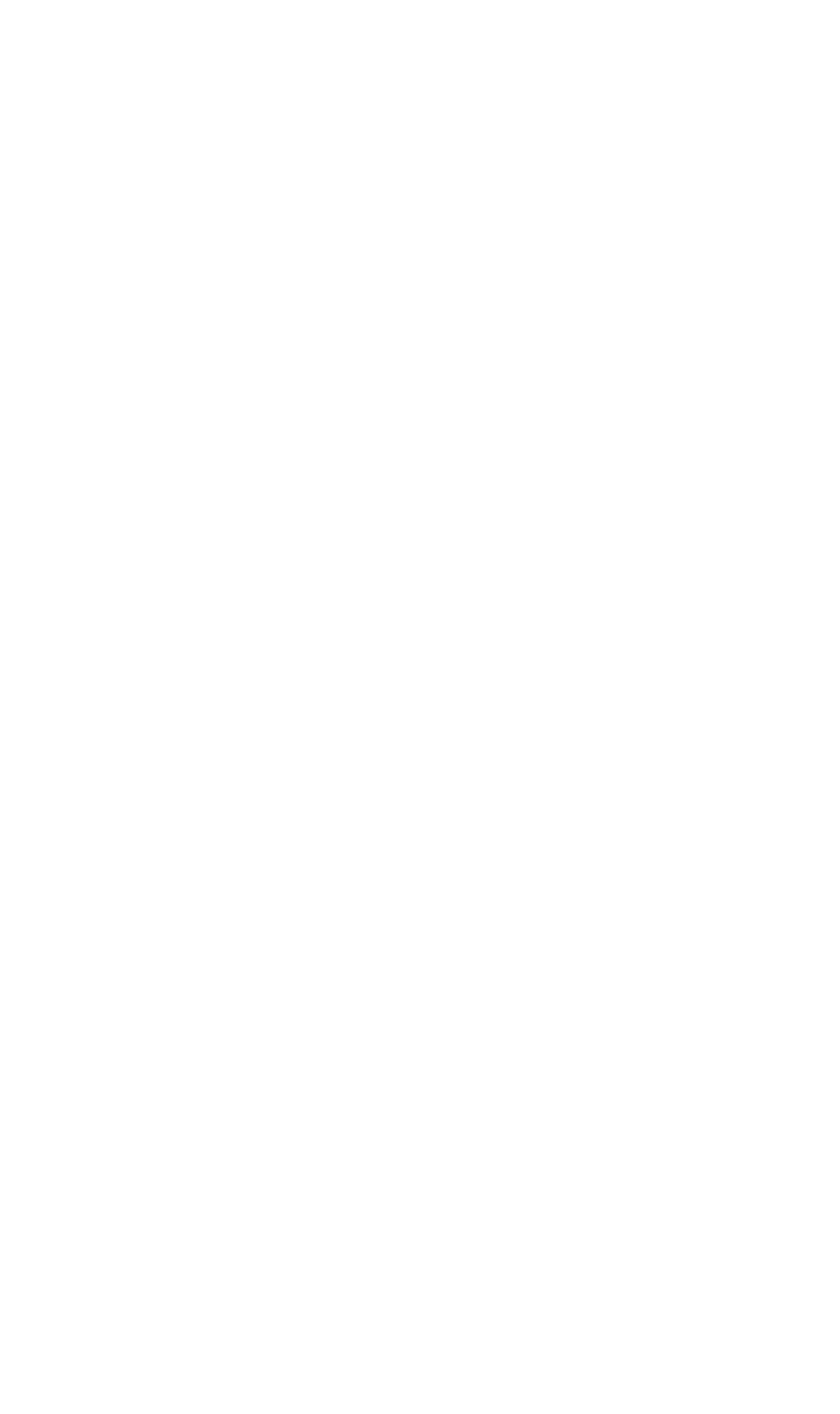 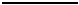 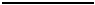 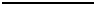 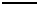 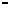 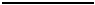 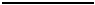 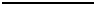 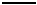 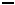 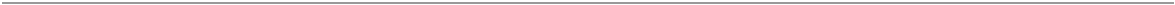 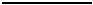 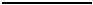 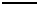 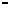 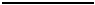 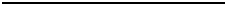 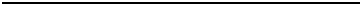 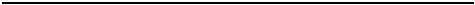 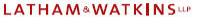 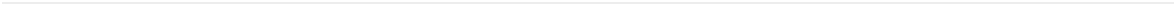 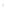 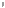 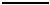 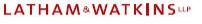 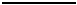 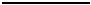 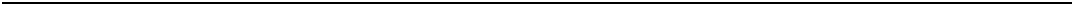 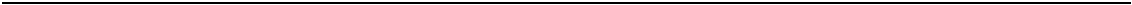 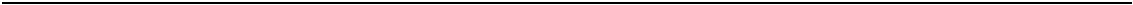 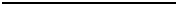 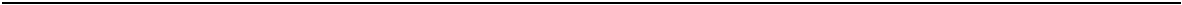 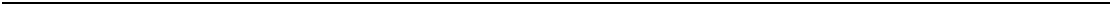 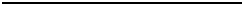 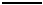 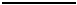 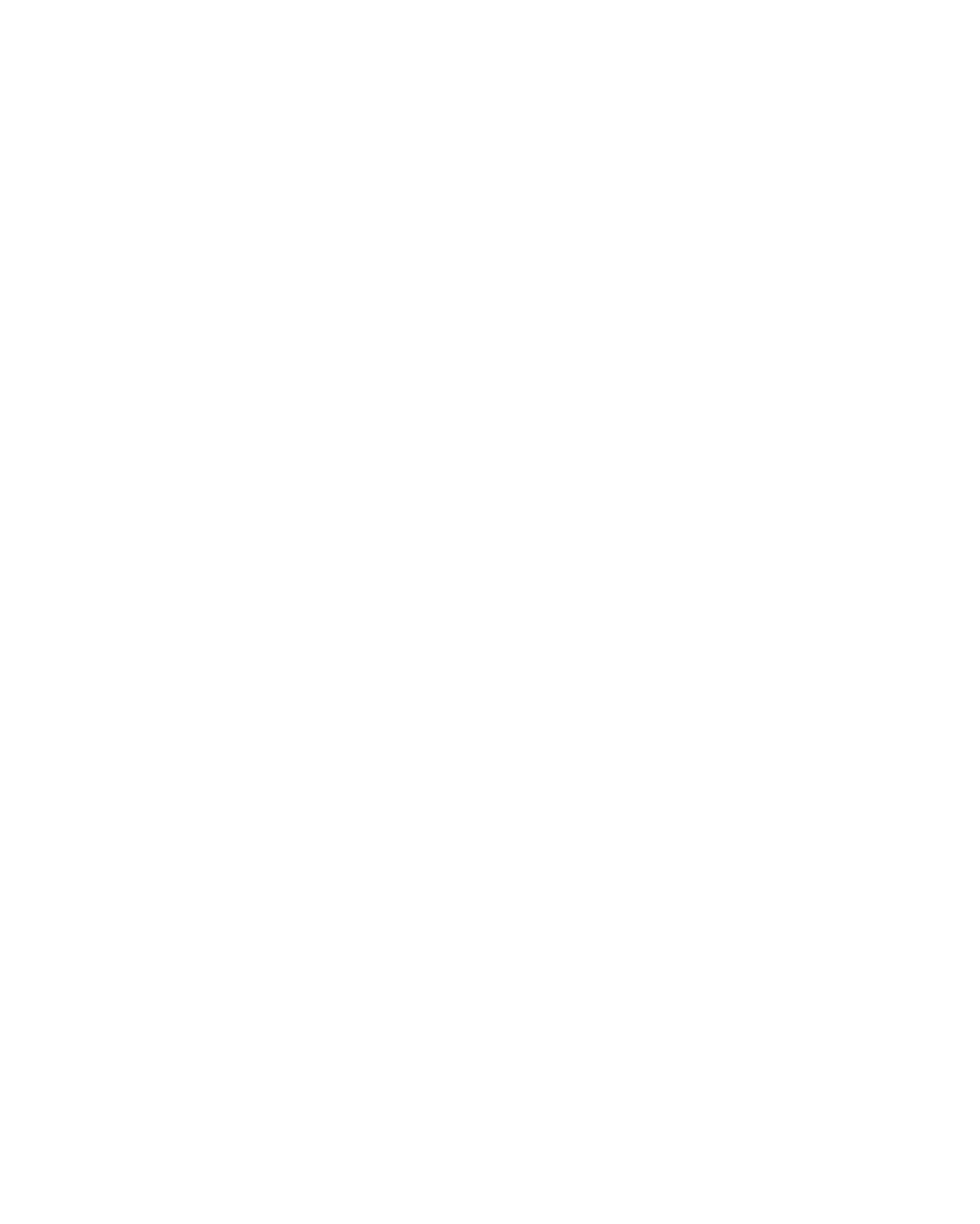 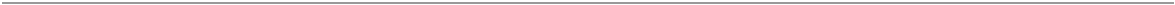 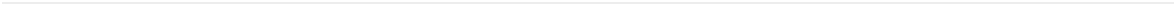 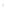 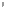 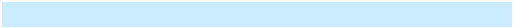 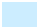 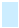 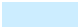 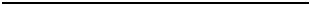 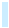 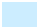 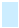 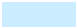 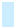 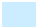 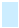 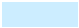 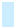 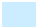 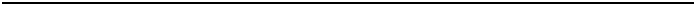 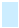 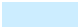 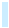 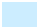 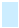 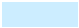 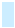 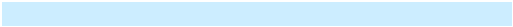 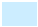 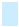 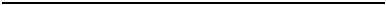 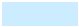 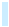 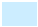 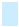 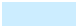 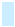 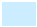 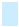 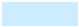 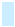 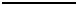 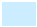 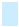 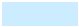 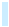 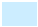 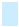 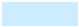 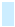 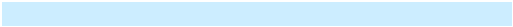 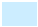 